Autumn Term Discovery maths 7C 2019-204th Sep Entry tests9th Sep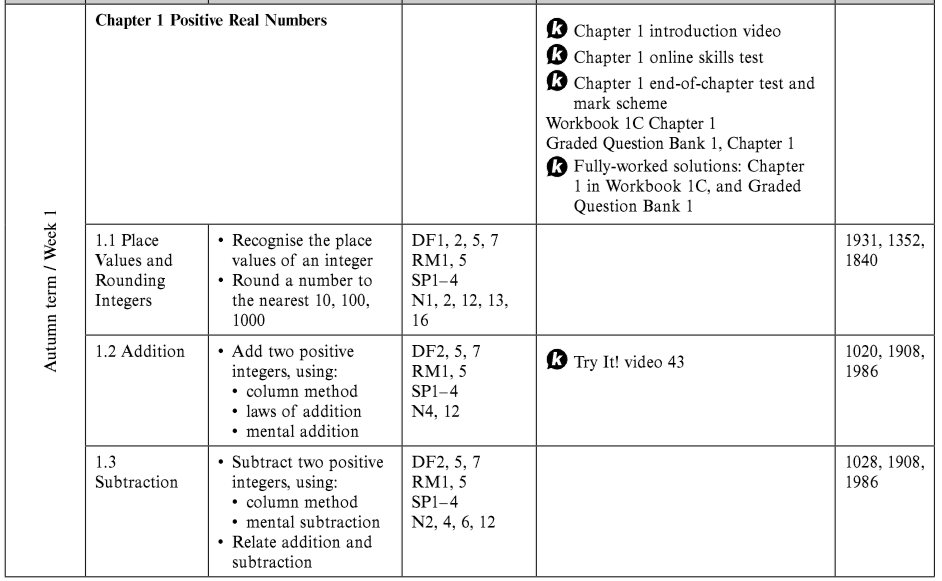 16th Sep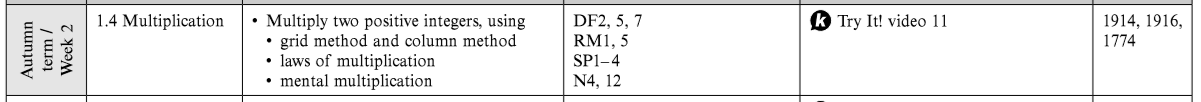 23rd Sep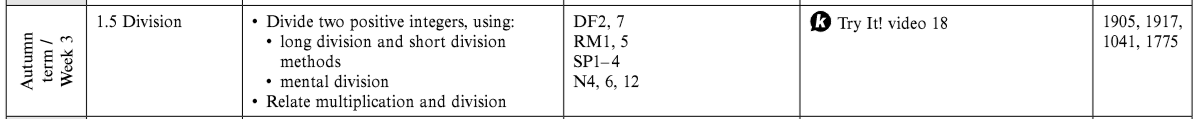 30th Sep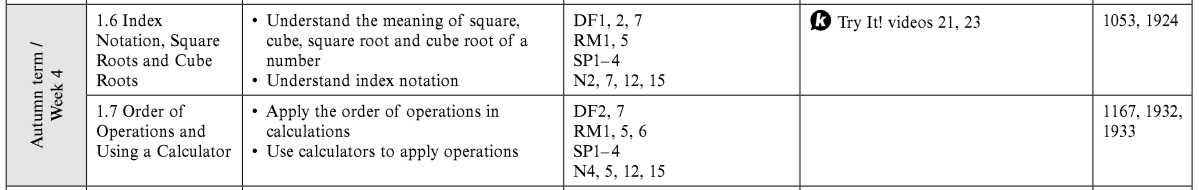 7th Oct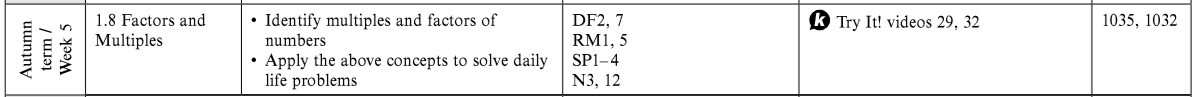 14th Oct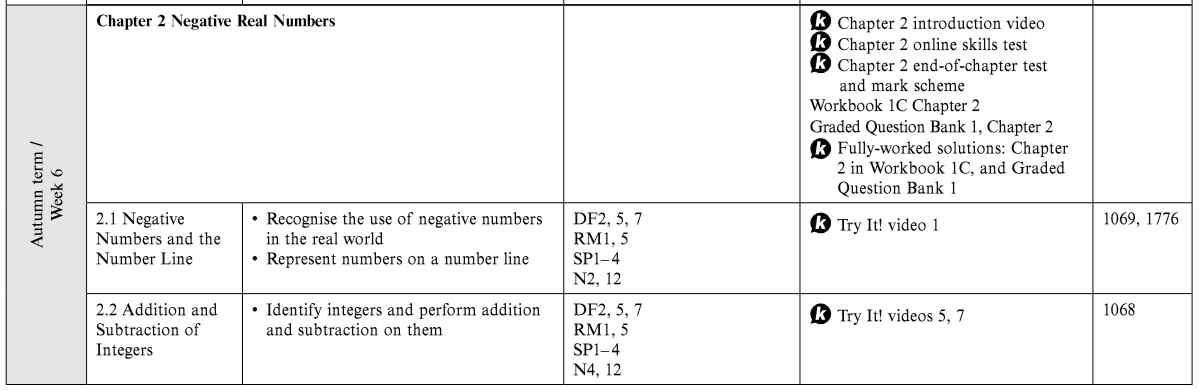 21st Oct – Half term28th Oct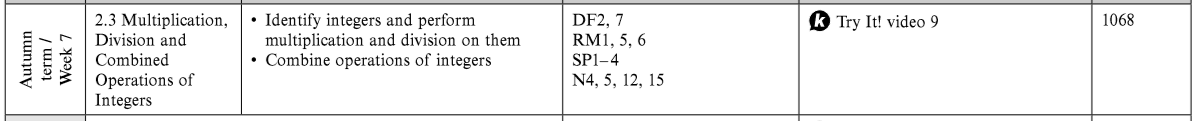 4th Nov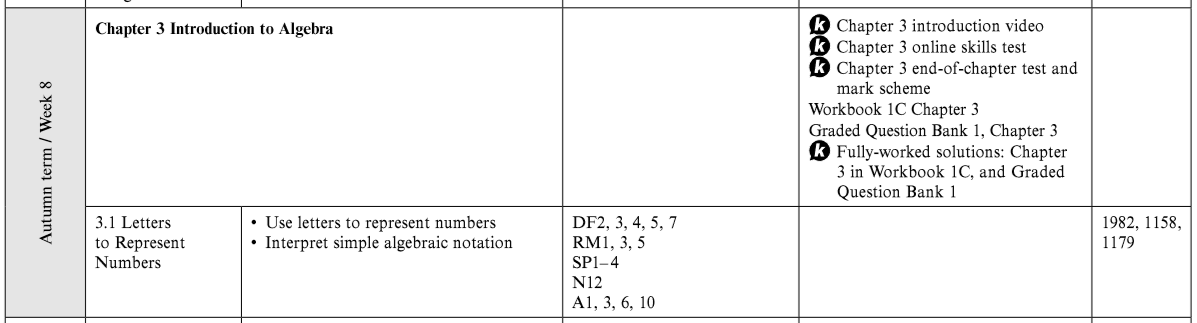 11th Nov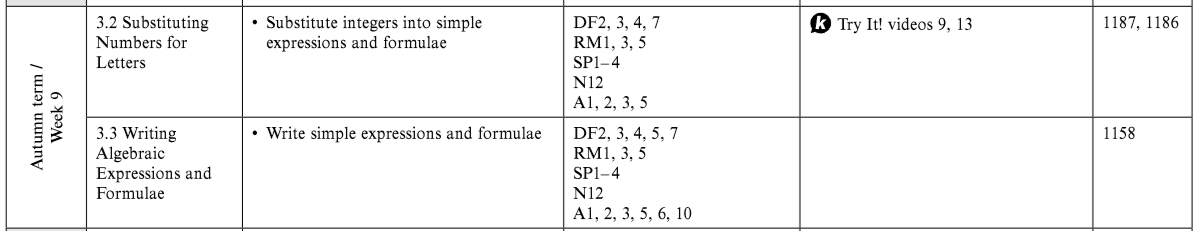 18th Nov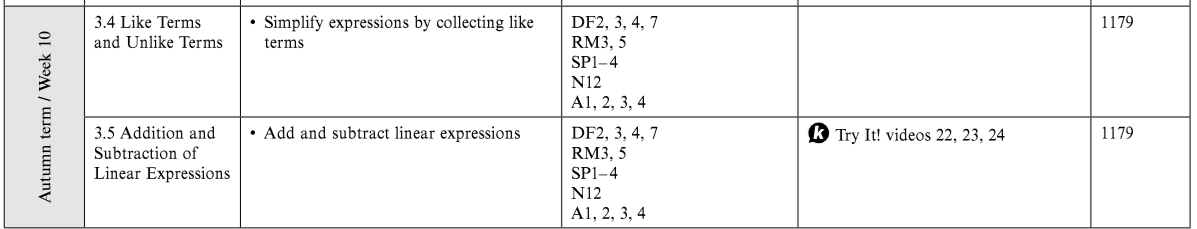 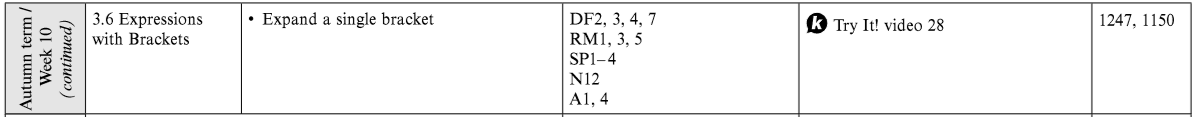 25th Nov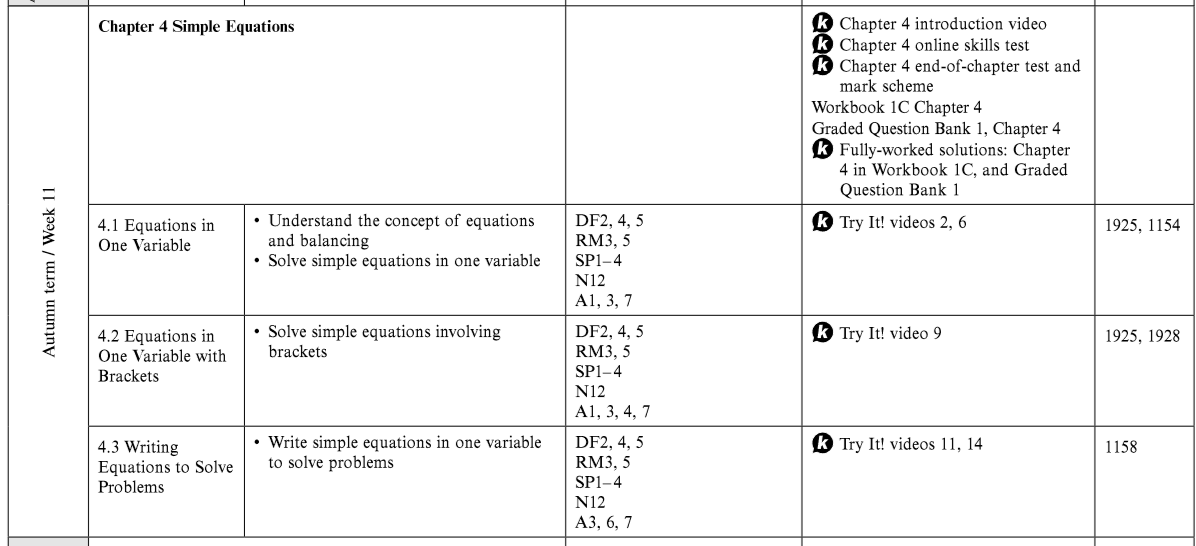 2nd Dec 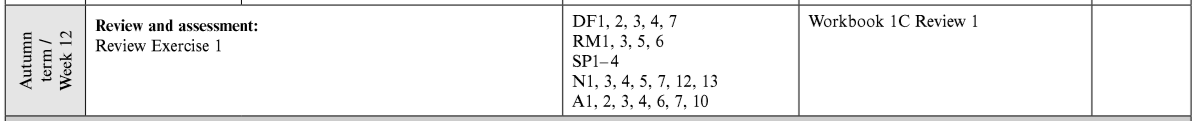 